Petek, 27. 3. 2020SLOVENŠČINAReši vse učne liste, ki si jih dobil prejšnji petek.Ne pozabi na branje. Vzemi zanimivo knjigo in jo beri. Najprej beri naglas svojim staršem, bratom, sestram, nato pa še vsaj pol ure tiho.MATEMATIKAV zvezek napiši naslov DELIMO S 100. Pod naslovom izpusti vrstico in napiši ter nariši: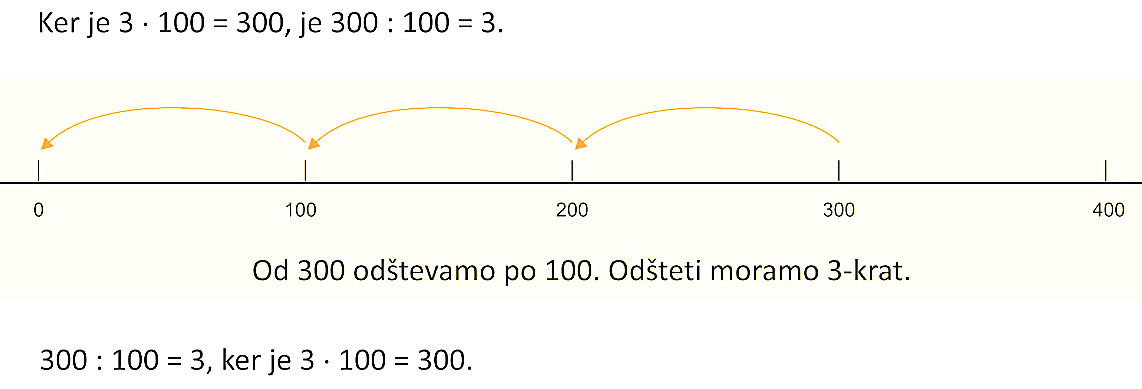 Številu, ki ga delimo s 100, odvzamemo dve ničli.Primer:            1200 : 100 = 12,  ker je 12 . 100 = 1200                          Število 1200 smo delili s sto, zato smo mu odvzeli dve ničli.Še sam napiši pet primerov deljenja s 100.NARAVOSLOVJE IN TEHNIKAPreberi besedilo na straneh od 38 do 41 ter si poglej risbe in fotografije. Napiši naslov OD ZBIRALNIKA DO PIPE , izpusti vrstico in spodaj nariši spodnjo risbo. Risanje naj bo natančno in dovolj pregledno (veliko). Riši s svinčnikom. Nato pobarvaj vodo (vodovod) z modro barvico in odpadno vodo (kanalizacija) z rjavo barvico. Lahko pobarvaš tudi celo sliko.PODTALNICA – voda pronica skozi plasti zemlje. Na nepropustni plasti se pronicanje ustavi.VODNO ZAJETJE – zagotavlja vedno nove količine čiste vodeVODNI ZBIRALNIK – v njem zbiramo vodo, od tu odteče voda po ceveh do hišVODOVOD – po njem priteče voda do hišVODOVODNA NAPELJAVA – omogoča, da je voda v hiši v različnih prostorihKANALIZACIJA – po njej teče odpadna voda do čistilne napraveČISTILNA NAPRAVA – v njej se prečisti odpadna voda in nato čista voda odteče v jezera in rekePoglej si tudi video posnetek na povezavi Čistilna naprava . Lahko pa si pogledaš še naslednje posnetke in se zraven naučiš še malo angleščine.Voda, Onesnaževanje vode, Uporaba vode, ŠPOPonovi vadbo od ponedeljka in torka.